La dissertationLors de l’épreuve de spécialité de SES, l'épreuve de dissertation dure 4 heures et est affectée d’un coefficient 16.Pour la réussir, il faut impérativement organiser votre travail préparatoire en suivant plusieurs étapes avant de pouvoir commencer à rédiger.Analyser le sujetL’analyse du sujet est essentielle car elle permet de bien cadrer le sujet et d’élaborer une problématique pour y répondre. Cette analyse doit vous conduire à :Définir les notions et mécanismes apparaissant dans le sujet en s’appuyant sur votre connaissance du programme.Dans notre sujet, il faut définir les termes « travail » et « intégration sociale ».Identifier le cadre spatio-temporel.Ici, les documents situent le sujet en France, depuis la 2de moitié du XXe siècle.Analyser les mots de la consigne pour comprendre ce qu’on attend de vous.Ici, la consigne apparaît à travers l’expression « est-il » et « ? ». Le sujet invite donc à débattre.Formuler une problématique permettant de répondre au sujet. Celle-ci constituera l’axe suivi au cours de votre dissertation.Une problématique possible pour le sujet proposé : « Dans quelle mesure le travail permet-il d’assurer l’intégration des individus ? ».Mobiliser les connaissancesLa mobilisation des connaissances va vous permettre de faire le point sur les notionset mécanismes du programme mobilisables pour traiter le sujet. Vous devez donc, au brouillon, repérer :Les autres notions et mécanismes du programme en lien avec le sujet à mobiliser.Dans le sujet proposé, on pourrait ainsi faire référence aux notions de « précarisation de l’emploi »,« taux persistant de chômage élevé » ou encore « polarisation de la qualité des emplois ».Les enchaînements et mécanismes utiles pour éclairer le sujet.Ici, on pourrait par exemple mobiliser le mécanisme sur les effets de la précarisation de l’emploi (voir p. 256).Des exemples tirés du cours qui pourraient éventuellement aider à illustrer certains arguments.On a pu voir par exemple dans le chapitre 9 que les formes particulières d’emploi touchent 13,6 % des salariés en 2017, ce qui peut permettre d’illustrer les effets de la précarisation de l’emploi.Exploiter le dossier documentaireLe dossier documentaire est un support incontournable sur lequel votre argumentationdoit s’appuyer. Il va vous permettre d’illustrer les arguments développés dans votre raisonnement.Il faut donc consacrer un certain temps à étudier les documents au brouillon pour pouvoir les relier au sujet.Pour chaque document, repérez sa nature, sa source, sa date de parution, son thème.Par exemple, le document 1 est un graphique qui provient de l’Insee et qui est paru en 2020 dans l’enquête Emploi. Il présente l’évolution du taux de chômage en France au sens du BIT.Vérifiez que vous êtes capable de lire correctement les données statistiques (pensez aux unités).Par exemple, dans le document 1, on constate qu’au quatrième trimestre de l’année 2019, environ 8 % des actifs étaient au chômage au sens du BIT.Faites le lien entre chaque document et le sujet.Le document 1 permettra de mettre en évidence le « taux persistant de chômage élevé » en France et de montrer qu’il a un impact sur l’intégration sociale.Repérez les documents qui peuvent parfois être reliés entre eux.Il est par exemple possible de relier les documents 1 et 2 afin de montrer que les minima sociaux permettent d’offrir à chacun une garantie minimale de ressources.Vous pouvez utiliser un tableau pour synthétiser les informations contenues dans le dossier documentaire.Réaliser le plan détailléLe plan détaillé est essentiel pour rédiger un raisonnement qui soit organisé, clair et compréhensible par le lecteur. Il va s’agir de recenser les arguments permettant de répondre au sujet et de les organiser au sein de plusieurs parties (2 ou 3), elles-mêmes composées de sous-parties.Pour parvenir à élaborer votre plan détaillé, il va falloir vous appuyer sur les 3 étapes précédentes :L’analyse du sujet vous a permis de voir quels sont ses enjeux.La mobilisation des connaissances vous a permis de repérer les notions, mécanismes et exemples mobilisables.L’exploitation du dossier documentaire vous a permis de trouver des illustrations pour les arguments.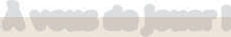 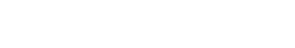 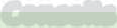 Rédiger la dissertationLa rédaction consistera à suivre le fil directeur de votre plan détaillé. Vous devez développer une argumentation structurée avec introduction, développement et conclusion.L’introduction doit capter l'attention du lecteur à l’aide d’une accroche (qui peut s’appuyer sur un fait d’actualité, une donnée statistique), puis exposer la problématique (élaborée dans l’étape 1) tout en définissant les notions essentielles du sujet. L’annonce du plan permet enfin d’exposer au lecteur les grandes étapes de votre raisonnement.Le développement est une série de séquences argumentatives organisées en parties et sous-parties. Il s’agira donc, au sein de chacun de vos paragraphes, de bien structurer vos arguments en trois temps : Affirmation, Explication et Illustration (AEI). La rédaction du développement suit le plan détaillé.La conclusion rappelle les étapes importantes de l’argumentation. Elle vous conduit à faire le bilan de chacune des grandes parties, ce qui vous permet ainsi de répondre à la problématique.Informations tirées du documentLien avec le sujetLien avec un autre documentDoc. 1Etc.